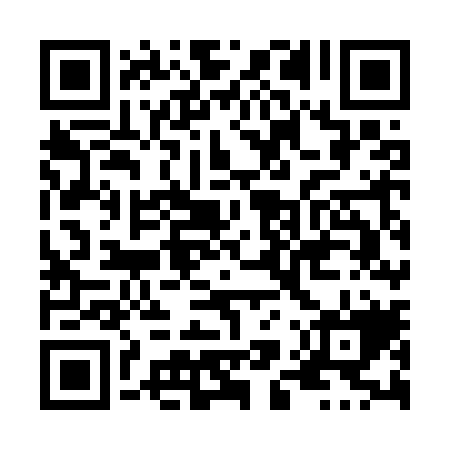 Prayer times for Turkey Hill Shores, Massachusetts, USAMon 1 Jul 2024 - Wed 31 Jul 2024High Latitude Method: Angle Based RulePrayer Calculation Method: Islamic Society of North AmericaAsar Calculation Method: ShafiPrayer times provided by https://www.salahtimes.comDateDayFajrSunriseDhuhrAsrMaghribIsha1Mon3:315:1512:524:558:2810:122Tue3:325:1612:524:558:2810:123Wed3:335:1612:524:558:2810:124Thu3:335:1712:524:558:2810:115Fri3:345:1812:534:558:2710:106Sat3:355:1812:534:568:2710:107Sun3:365:1912:534:568:2710:098Mon3:375:2012:534:568:2610:089Tue3:385:2012:534:568:2610:0810Wed3:395:2112:534:568:2510:0711Thu3:405:2212:534:568:2510:0612Fri3:425:2312:544:568:2410:0513Sat3:435:2312:544:558:2410:0414Sun3:445:2412:544:558:2310:0315Mon3:455:2512:544:558:2210:0216Tue3:465:2612:544:558:2210:0117Wed3:485:2712:544:558:2110:0018Thu3:495:2812:544:558:209:5919Fri3:505:2812:544:558:209:5720Sat3:525:2912:544:558:199:5621Sun3:535:3012:544:548:189:5522Mon3:545:3112:544:548:179:5423Tue3:565:3212:544:548:169:5224Wed3:575:3312:544:548:159:5125Thu3:595:3412:544:538:149:4926Fri4:005:3512:544:538:139:4827Sat4:015:3612:544:538:129:4728Sun4:035:3712:544:528:119:4529Mon4:045:3812:544:528:109:4330Tue4:065:3912:544:528:099:4231Wed4:075:4012:544:518:089:40